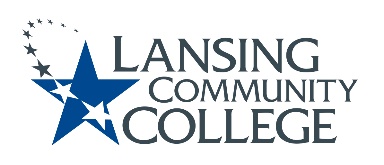 Committee for Assessing Student Learning (CASL) - MinutesMeeting Held Friday, November 4, 2022, from 12:30 – 1:30pm – via Webex-Approved-Team Members:Present:	Brenda Brown, Timothy Deines, Melinda Hernandez, Karen Hicks, Heidi Jordan, Mark Kelland,  Zack Macomber, Rafeeq McGiveron, Rob McLoone,  and Tracy Nothnagel.Absent: Dana Cogswell, Mark Khol, Chuck Page, Danielle Savory and Kara Wiedman.CASL HomeworkCASL members review assessment resource links provided by Karen in the first part of the meeting.Future agenda item is to discuss what CASL can put to use at this timeCASL to continue to think assessment promotion ideas. All members requested to come to next meeting with ideasExample: Create a web pageIn next meeting we can discuss details to make final listApproval of 11/04/22 AgendaCall for approval of agenda. Hearing no objections, the agenda stands approved. Approval of 9/23/22 MinutesNo October meetings.Call for correction/approval of minutes.Hearing no objections, the minutes stand approved.Professional Development and Collaboration Opportunity, KarenKaren and Mark Kelland attended the inaugural Student Learning Assessment in Michigan (SLAM) Consortium Event this morning, 11/4/22.OCC Leads Higher Education Student Assessment Consortium in Michigan This is a Michigan group, started by Oakland Community College, with the common objective of excellence in student learning.First topic was the culture of assessment and co-curricular assessment in MichiganKaren recommends going to the above referenced web page to learn more. She will share more as it becomes available.Other links shared by Karen as assessment resources for CASL review, please share with others as well.MichiganMichigan Association of Institutional Researchers - MIAIRNational:Association for the Assessment of Learning in Higher Education – AALHE  National Institute for Learning Outcomes Assessment – NILOARecent addition to this site is an anti-racist resource list General Resource Hub:Assessmentcommons.orgAnnual Assessment Outcomes report – Senate Response update & action planning, CASL MembersDiscussionRecap Senate Group NotesCopy of email sent by Tim at end of these minutes discussed.Seems that faculty in general are not looking beyond their own course outcomes to the bigger picture of Essential Learning Outcomes (ELOs) aka Institutional Learning Outcomes (ILOs).Important CASL works on increasing faculty ELO knowledge and educate on why they are important.Important to tread lightly but to have these conversationsMark willing to talk to Senate as part of his HLC representationCan present small portions of this issue at a timeThis is an important element of the upcoming Higher Learning Commission (HLC) 10 year academic accreditation site visitAssessment is the area colleges get sanctionedWe are in good shape but could improveWhile accreditation is very important, may need to include other ways to connect with facultyHelp them see how these are tools to help them learn what is best for their studentsLCC is made up of > 80% adjunctsThese folks often work at several different institutions that may have varying ELOsIn fact, not all colleges have ELOsAdvocate more communication time between faculty, socialization.ELOs show how seemingly disparate subject matter actually share the same mission.How the parts (courses) join to form a whole (program pathway)Good example of an institutional website: Univ of Illinois Urbana-Chamaign, Learning Outcomes AssessmentSubsite also has good information: Univ of Illinois Urbana-Champaign, Resources & Workshops The term “assessment” has a lot of definitions, some of them come with a lot of weighty baggage. Perhaps we emphasize it as research that is focused on student learningCASL could be the place where pedagogy is discussed and the information from the assessment research can help with course designLots of places talk about processes and other elements of running a college or course, this could be the space dedicated to teaching and learning with CASL as research partnersThis type of emphasis, teaching and learning, does fit the HLC criteria.When assessment is discussed with faculty there is sometimes the perception it includes something they will be penalized for – at the minimum it is asking for more work on their partCulture needs to change to embrace assessment as a tool for teaching and learning.One way to communicate value and importance of assessment to faculty is to break down the higher level ELO results into more available information on a personal level – course, program, institution.Good to do but be careful how distributed so that you don’t end up with coworkers comparing themselves to each other instead of using the tool to improve their teaching and learningOnce Umbrella degrees are more developed this would work on a career community level as wellTiming of information importantVery useful if could get when programs are creating their yearly operational plansGreat tool to set goals and meeting agendasCan focus on problem areas, if any are shownGreat tool for accreditation needs as wellKaren needs summer to develop analysis but could make it available on a shared drive or SharePoint siteHowever, not manageable for one person to maintain every programs assessment results there would be shared program responsibility to keep up to dateThis would allow programs to analyze their data internallyOther ways to promote assessment?CASL could create a write up to share with the Academic SenateAs part of, or in tangent with, Eliza’s “hot topic” briefsCASL could have a regular spot to present assessment information during Center for Teaching Excellence (CTE) Professional Activity (PA) days in JanuaryMove existing Assessment Coordinator from Center for Data Science (CDS) to CTE for greater faculty awareness of the paid opportunity to learnThis is a guided practice Karen runs to develop a course assessment plan in two semestersKaren will contact Megan Lin about thatStand alone website like the examples given above from IllinoisWhere people could go to learn about assessment at LCCInfographic sheets impactfulEducate people on where to find existing LCC experts on campusTry to communicate that assessing courses in similar ways does not impact academic freedomsAcademic outcomes are a given, the freedom comes when you decide how to teach those outcomesGood clean data is the goalCommon rubrics might helpGood article here: Why does assessment matter?Share success stories of what faculty have doneHow they used assessment to guide pedagogical choicesShare data in new waysKaren and Dana Cogswell combining success rates with assessment data for the newly formed Pedagogy of Equity (POE) courses the CTE is runningSeems to be a good match. The success rates give a large target that the assessment scores can then be used to focus on detailsExample: 50% success rate in a course so look closer. Turns out most students are struggling with creating correct citations in that course. Spend some more time with that issue and the success rate can increase.Get more Assessment Coordinators (ACs)Budget issue but if possible would be great to have at least one AC in each divisionNext StepsMore presence in Academic senate. Ultimate goal to get big picture communicated in bite sized piecesAssessment coordinator program moved to CTE.Change Data analysisIn ELO report, bring down to program/department level and sharing with them internallyCASL HomeworkContinue to think assessment promotion ideas. All members requested to come to next meeting with ideasExample: Create a web pageIn next meeting we can discuss details to make final listFuture Agenda ItemsReview Assessment websites Karen gave in beginning of meeting to see what is useful for CASL at this time.Meeting  Adjourned  at 1:58pm with no objectionsNext Meeting Friday, November 18, 2022 from 12:30pm to 2:00pm, via Webex.Respectfully submitted by Terri ChristianLCC provides equal opportunity for all persons and prohibits discriminatory practices based on race, color, sex, age, religion, national origin, creed, ancestry, height, weight, sexual orientation, gender identity, gender expression, disability, familial status, marital status, military status, veteran's status, or other status as protected by law, or genetic information that is unrelated to the person's ability to perform the duties of a particular job or position or participate in educational programs, courses, services or activities offered by the College.Student Learning Outcome DiscussionFrom email sent by Timothy Deines to CASL on 11/4/22.Thanks to CASL members who took notes.What is your interpretation of the annual student learning outcomes? Are all students meeting minimum competency in all ELOs and all General Education categories?How may assessment processes (how we go about collecting and analyzing student learning evidence) be improved? In what ways may we influence these institutional level student learning outcomes? In what ways could I use these outcomes as information applicable to teaching and learning in my course(s) and programs of study/discipline/program?Pretty good report achieving 70% Doing well but need to build equity into ELO 1Report only accounts for % of students assessed, does not include W and no-show students, so a false sense of success is generatedRate of attrition is important to includeImportant to look at how successful students are who commit to the course, but we need to also look at unassessed students to have an accurate idea of overall College performanceMany students are not doing well in Math due to over placement in College-level classesWaiting on Math does not help students – need to start earlyNew processes will help but will not go into effect for a yearHow do we know how students are being assessed? We can’t work with data if we don’t understand how data is pulled?What ways can we influence & use ELOs?Are we familiar with ELOs, if not then we need better communication. How do ELOs translate into the classroom?Maybe we should remember as we design courses: Critical thinking, analytical skills, making a dent in our own courses. Course revision, pursing new courses, then then after course planting not in forefront of daily lessons. How does it speak to student’s need for consistency or is it important? How do we do these in our courses, students hear same language, wonderful collaborative work by faculty addressing a consistent way of incorporating important learning skills into classes, consistent language usage.  Intentionality is important. Many faculty have not thought about it.Prepare for future Senate presentation/discussionHow do CASL members see their role as assessment facilitators?What are ways CASL can be more involved during Senate meetings?